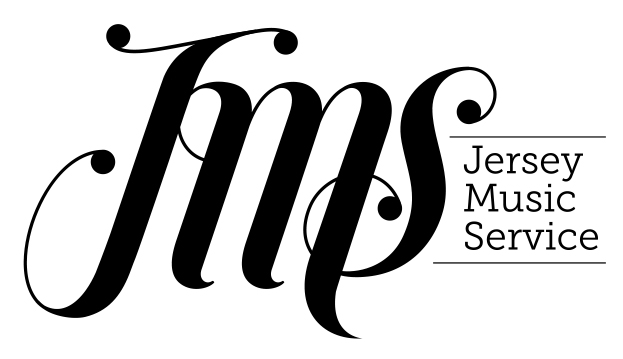 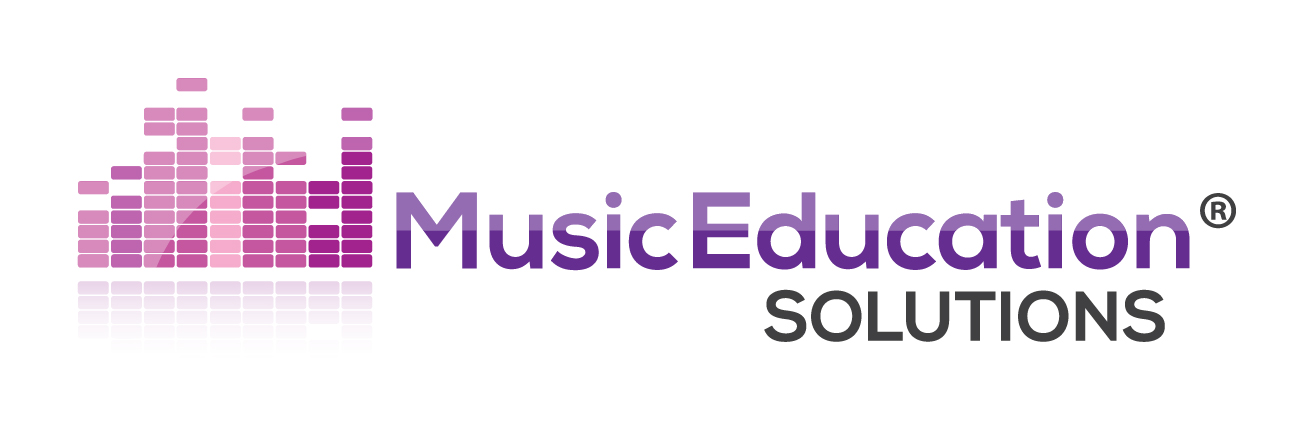 Booking FormJersey Music Conference 2017Thursday 28th September 9am-5pmRadisson Blu, St Helier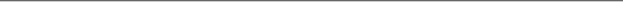 Name of School or Organisation: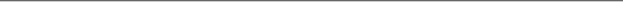 Name of Full Day Delegate (9am-5pm):Role (delete as applicable):			Primary Music Coordinator						Secondary Head of Music						Secondary Music Teacher   						Instrumental / Vocal Teacher 						Other Please list any dietary requirements: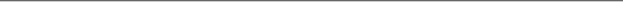 Name of Head Teacher (attending 9am-10.45am):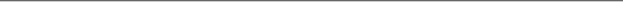 Names of Additional Teachers (attending 4pm-5pm):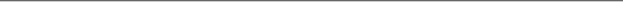 Payment (delete as applicable):All the delegates listed on this form are employees of Jersey Schools and therefore entitled to free tickets. All the delegates listed on this form are non-Jersey Schools employees and therefore agree to pay a charge of £50 per delegate. If you are not entitled to free places, a member of the Jersey Music Service team will be in contact to arrange payment in advance of the event. 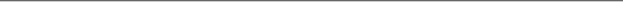 Please email this form to jms@music.sch.je by Friday 15th September 2017